Catrine Early Childhood CentreHome Learning Timetable Ideas - Tuesday 21st April 2020No times today – just tick off your tasks as you complete them everyone  And a huge well done to everybody who participated yesterday. Before 9am Wake up – Eat breakfast Brush teeth, get dressed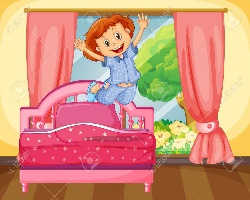 Sport and exercise activities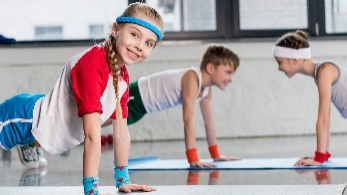 Remember Joe Wicks is LIVE at 9.30am online if you are looking for a structured workout  2 x Staff challenges1 at 10am (Courtney - LITERACY) 1 at 2pm (Jan - OUTDOORS) 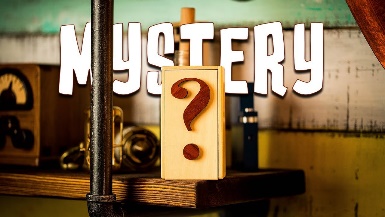 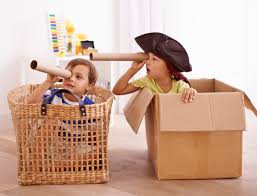 Imaginative Play 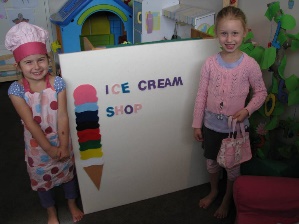 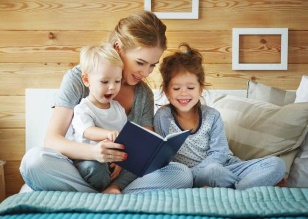 Enjoy a story togetherOnline learning – todays suggestion is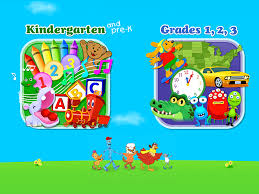 www.Starfall.com